基本信息基本信息 更新时间：2024-01-24 21:36  更新时间：2024-01-24 21:36  更新时间：2024-01-24 21:36  更新时间：2024-01-24 21:36 姓    名姓    名吴进吴进年    龄26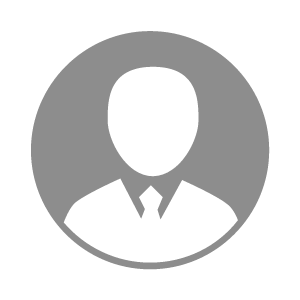 电    话电    话下载后可见下载后可见毕业院校淮阴工学院邮    箱邮    箱下载后可见下载后可见学    历初中住    址住    址期望月薪5000-10000求职意向求职意向程序员程序员程序员程序员期望地区期望地区广东省|广州市|中山市广东省|广州市|中山市广东省|广州市|中山市广东省|广州市|中山市教育经历教育经历就读学校：淮阴工学院 就读学校：淮阴工学院 就读学校：淮阴工学院 就读学校：淮阴工学院 就读学校：淮阴工学院 就读学校：淮阴工学院 就读学校：淮阴工学院 工作经历工作经历自我评价自我评价吃苦耐劳，诚实勇敢，吃苦耐劳，诚实勇敢，吃苦耐劳，诚实勇敢，吃苦耐劳，诚实勇敢，吃苦耐劳，诚实勇敢，吃苦耐劳，诚实勇敢，吃苦耐劳，诚实勇敢，其他特长其他特长